Solicita la matriculación en el IES RUSADIR de Melilla para el curso 2021/2022 en el nivel:		3ºESOElige una de las dos opciones y marca con una XSeñala con una X la materia de libre configuración que desees cursar:Melilla,         de                                 de   2021FIRMA DEL PADRE/ MADRE                                                                                FIRMA DEL ALUMNO/ANOTADEBERÁ EFECTUAR EL INGRESO DE 1´12€ POR SEGURO ESCOLAR, EN LA CUENTA BANCARIA DE  LA ENTIDAD UNICAJA: 2103 0155 14 0030009608. DEBERÁ APORTAR JUNTO CON ESTA SOLICITUD: RESGUARDO DEL INGRESO, UNA FOTO RECIENTE Y FOTOCOPIAS DEL DNI O TARJETA DE RESIDENCIA DEL ALUMNO/A, DEL PADRE Y DE LA MADRE.DATOS PERSONALES DEL ALUMNO/AAPELLID0S:                                                                                                       NOMBRE:FECHA DE NACIMIENTO:                                                                               DNI/TR:DIRECCIÓN:                                                                                                                                                   CP:TELÉFONO DEL ALUMNO/A:                                   CORREO ELECTRÓNICO DEL ALUMNO/A:DATOS DE CONTACTOAPELLIDOS Y NOMBRE DE LA PADRE:                                                                                               DNI/TR:TELÉFONO:                                                   CORREO ELECTRÓNICO:APELLIDOS Y NOMBRE DE LA MADRE:                                                                                               DNI/TR:TELÉFONO:                                                   CORREO ELECTRÓNICO:MATEMÁTICAS ACADÉMICAMATEMÁTICAS APLICADASMATERIAS DE LIBRE CONFIGURACIÓNMATERIAS DE LIBRE CONFIGURACIÓN2º IDIOMA EXTRANJERO FRANCÉSAMPLIACIÓN DE LENGUAAMPLIACIÓN DE MATEMÁTICASAUTORIZACIÓN PATERNA/MATERNA¿Autoriza la obtención, utilización y difusión de imágenes de su hijo/a, siempre que ello no implique una intromisión en la intimidad, honra o reputación del menor?  Ley Orgánica 3/2018, de 5 de diciembre.Si                                                                                                                NO            POR FAVOR, RELLENE CON LETRA MAYÚSCULA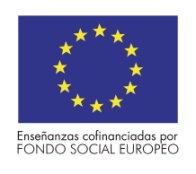 